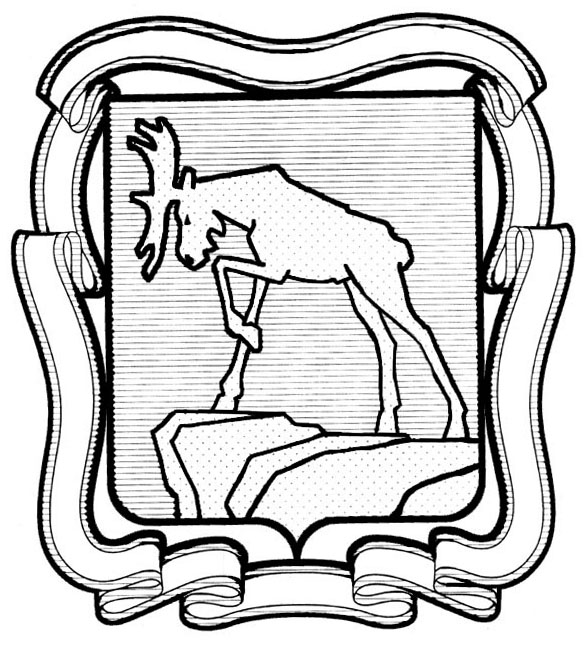 СОБРАНИЕ ДЕПУТАТОВ МИАССКОГО ГОРОДСКОГО ОКРУГА                                                         ЧЕЛЯБИНСКАЯ ОБЛАСТЬ     ________________ СЕССИЯ СОБРАНИЯ  ДЕПУТАТОВ МИАССКОГО ГОРОДСКОГО ОКРУГА ШЕСТОГО  СОЗЫВАРЕШЕНИЕ №_________от  _______________ г.Рассмотрев предложение депутата Собрания депутата Миасского городского округа - руководителя фракции партии «ЕДИНАЯ РОССИЯ» в Собрании депутатов Миасского городского округа ____________________ о принятии к сведению уведомления о создании фракции партии «ЕДИНАЯ РОССИЯ» в Собрании депутатов Миасского городского округа, учитывая рекомендации постоянной комиссии по вопросам Регламента, депутатской этики и связи с общественностью, в соответствии с Положением «О депутатских объединениях и фракциях в Собрании депутатов Миасского городского округа», утвержденным Решением Собрания депутатов Миасского городского округа       от 27.01.2012 г. №12, руководствуясь Федеральным законом от 06.10.2003 г. №131-ФЗ «Об общих принципах организации местного самоуправления в Российской Федерации» и Уставом Миасского городского округа, Собрание депутатов Миасского городского округаРЕШАЕТ:Уведомление о создании фракции партии «ЕДИНАЯ РОССИЯ» в Собрании депутатов Миасского городского округа принять к сведению.Председатель Собрания депутатов                                                                            ___________